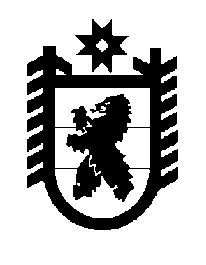 Российская Федерация Республика Карелия    ПРАВИТЕЛЬСТВО РЕСПУБЛИКИ КАРЕЛИЯРАСПОРЯЖЕНИЕот  21 января 2016 года № 34р-Пг. Петрозаводск 1. Одобрить и подписать Соглашение о сотрудничестве и информационном взаимодействии между Правительством Республики Карелия и Отделением – Национальным банком по Республике Карелия Северо-Западного главного управления Центрального банка Российской Федерации.2. Признать утратившим силу распоряжение Правительства Республики Карелия от 28 февраля 2012 года № 139р-П (Собрание законодательства Республики Карелия, 2012, № 2, ст. 335).             ГлаваРеспублики  Карелия                                                              А.П. Худилайнен